                  Obec Vrádište                                 OznámenieStarosta obce podľa § 12  odst. 1 zákona č. 369/1990 Zb. o obecnom zriadení v znení  neskorších doplnkov zvoláva riadne zasadanie obecného  zastupiteľstva                                 dňa  6.júna  2016  o 17,00 hod.  v budove OcÚ Vrádište č. 136 s nasledovným programom:OtvorenieKontrola uznesenia z minulého zasadania OZNávrh programu rokovaniaOverenie súladu výročnej správy s auditovanou Individuálnou účtovnou závierkou za rok 2015  Schválenie záverečného účtu obce za rok 2015 a tvorba a použitie rezervného fonduZmena rozpočtu rozpočtovým opatrením č. 2/2016Návrh VZN č. 1/2016 o nakladaní s komunálnym odpadom  a drobným stavebným odpadom Návrh VZN č. 2/2016 o prenájme nájomných bytov v obci VrádišteŽiadosť pána Teodoza Gvozdjáka, trvale bytom Vrádište č. 225 o zámenu pozemku v k.ú. Vrádište parcela číslo 510 v lokalite vinohrady. Žiadosť pána Vladimíra Mäsiara a manželky Anny rod. Horčičákovej , trvale bytom Vrádište č. 126 o odkúpenie časti  pozemku  registra C KN parcela číslo 84/17 v k.ú. Vrádište a to novovytvorenú parcelu číslo 84/24 o výmere 49 m2  druh pozemku zastavané plochy a nádvoria a diel č. 1  parcela číslo 84/25 o výmere 25 m2  odčlenených GP  č. 37/2016 vyhotoveným spoločnosťou GEOMA spol. s r.o.. Žiadosť pána Jozefa Csanka  trvale bytom Vrádište č. 127o odkúpenie časti  pozemku registra C KN parcela číslo 84/17  v k.ú. Vrádište  druh pozemku zastavané plochy a nádvoria a to novovytvorenú parcelu číslo 84/26 o výmere 32 m2 odčlenenú GP č. 38/2016 vyhotoveným spoločnosťou GEOMA spol. s r.o. Žiadosť pána Jána Švorca, trvale bytom Skalica, Hurbanova 3 o odkúpenie                 časti pozemku  registra C KN  parcela číslo 503/3, v k.ú. Vrádište  druh pozemku trvale trávnatý porast o výmere 39m2 v lokalite vinohrady. Interpelácia poslancov Rôzne ZáverVo Vrádišti dňa  30.05.2016                                             Milan Kováč                                                                                           starosta obce                                                                                                                                                          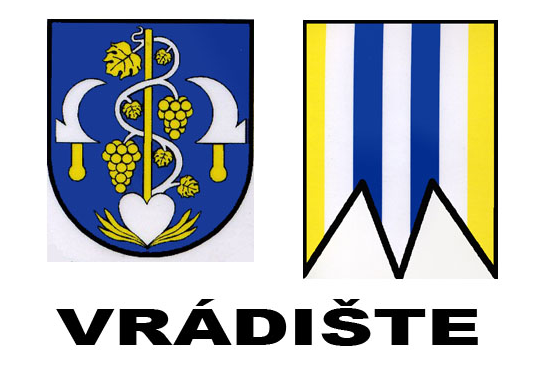 